Aparato respiratorioEl aparato respiratorio generalmente incluye tubos, como los bronquios, usados para cargar aire en los pulmones, donde ocurre el intercambio gaseoso. El diafragma, como todo músculo puede contraerse y relajarse. Al relajarse los pulmones al contar con espacio se expanden para llenarse de aire y al contraerse el mismo es expulsado. Estos sistemas respiratorios varían de acuerdo al organismo.En humanos y otros mamíferos, el sistema respiratorio consiste en vías aéreas, pulmones y músculos respiratorios que medían en el movimiento del aire tanto adentro como afuera del cuerpo. Intercambio de gases: es el intercambio de oxígeno y dióxido de carbono, del animal con su medio. Dentro del sistema alveolar de los pulmones, las moléculas de oxígeno y dióxido de carbono se intercambian pasivamente, por difusión, entre el entorno gaseoso y la sangre. Así, el sistema respiratorio facilita la oxigenación con la remoción concomitante del dióxido de carbono y otros gases que son desechos del metabolismo y de la circulación.El sistema también ayuda a mantener el balance entre ácidos y bases en el cuerpo a través de la eficiente remoción de dióxido de carbono de la sangre. []aparato respiratorioaparato respiratorio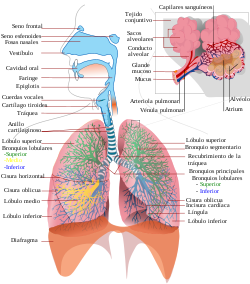 